Year 1 Geography – Our Local Area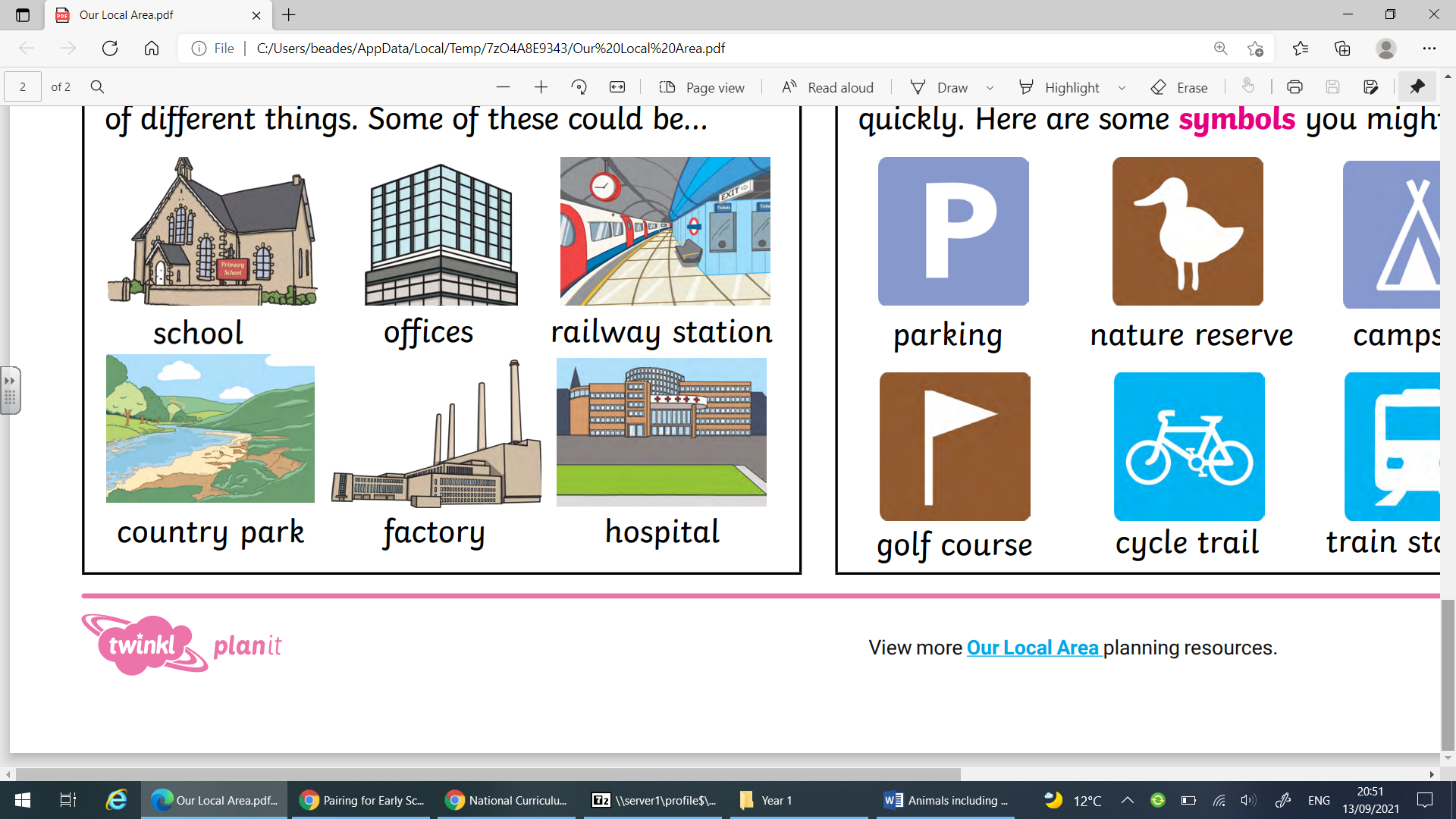 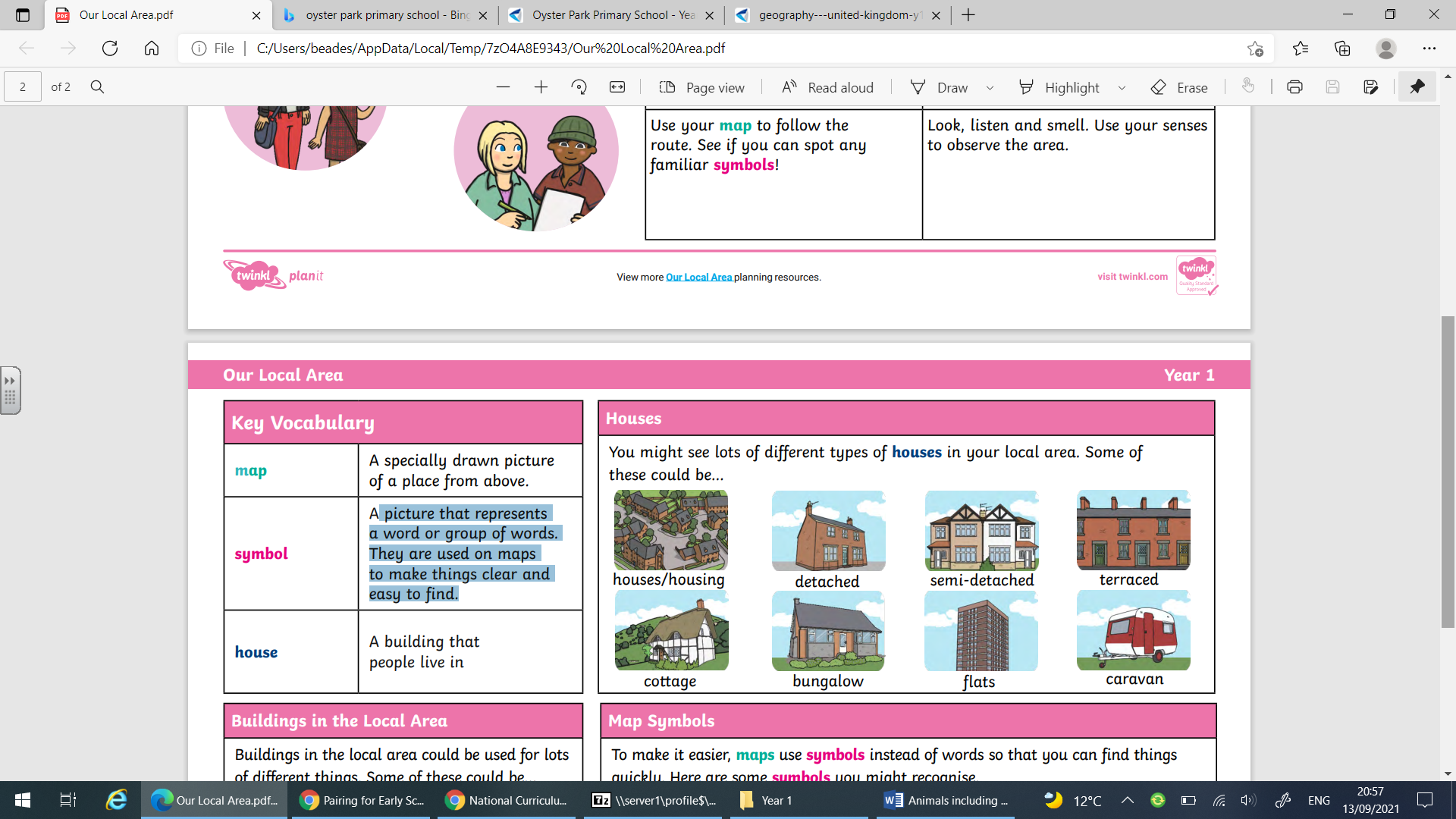 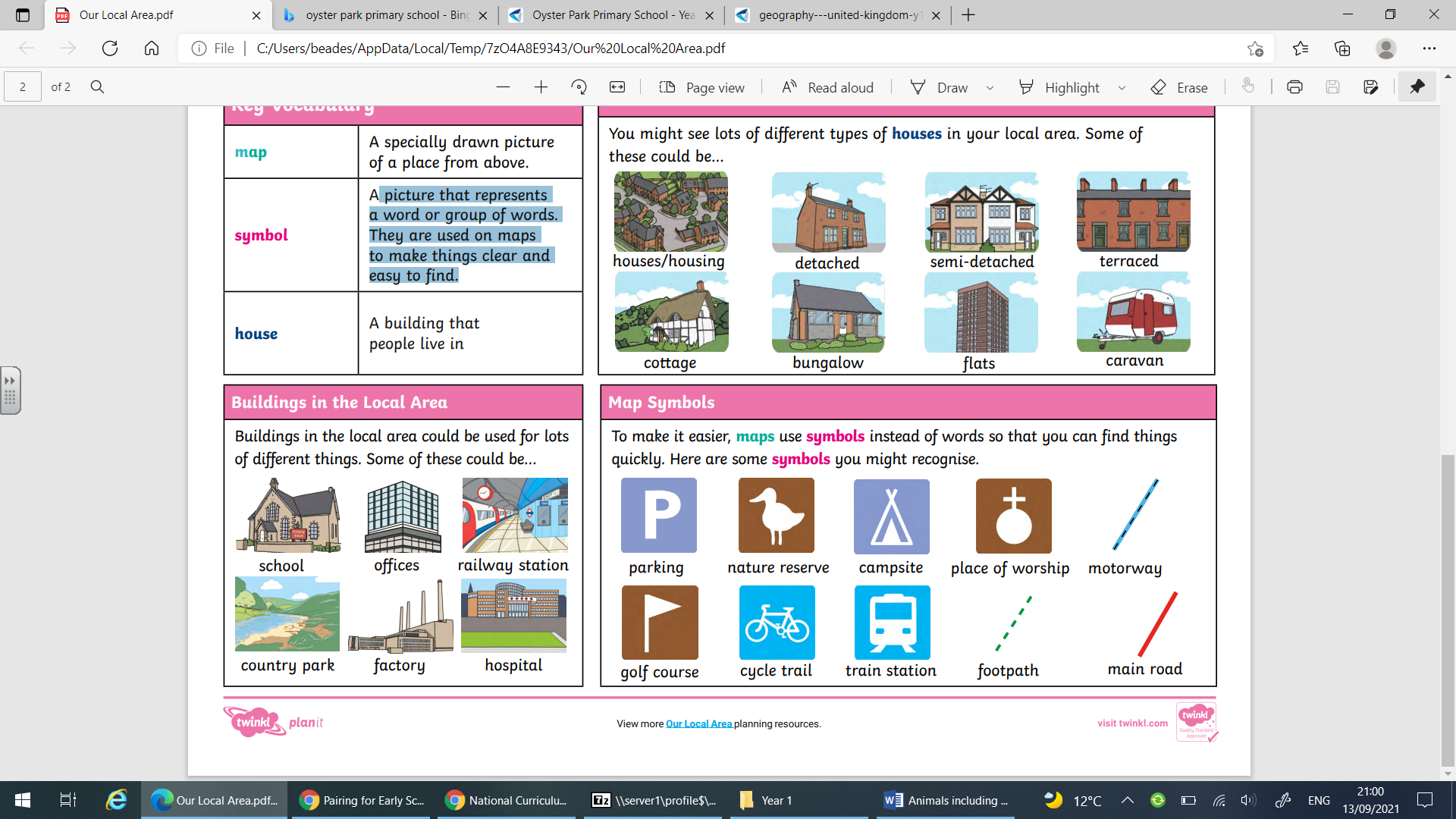 Topic IntentAs a geographer I will be able to:Pupils will identify human features in their local area and use the four simple compass directions on a map.Name key human features, including: city, town, village, factory, farm, house, office, port, harbour and shop.Use simple compass directions (North, South, East and West) and locational and directional language [for example, near and far; left and right], to describe the location of features and routes on a map.